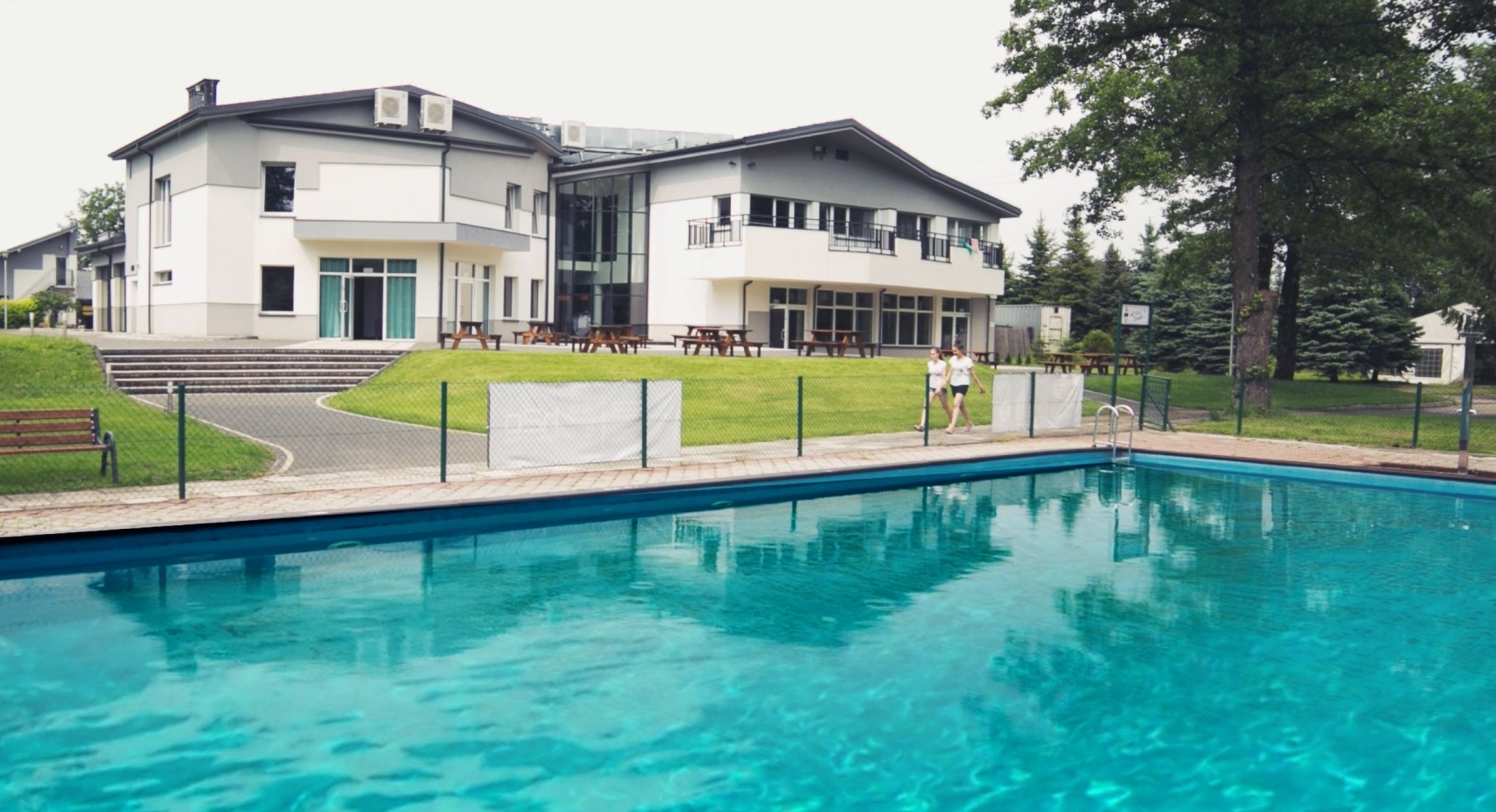 Krótko o OśrodkuPobyt blisko natury, obóz i kolonia, a także konferencja i spotkanie integracyjne – w Ośrodku  h2o znajdziesz komfortowe warunki i mnóstwo przestrzeni do aktywnego wypoczynku! Niewielka miejscowość Kiczyce urzeka spokojem i ciszą. Okolica sprzyja uprawianiu sportów wodnych i zaprasza do odkrywania piękna natury. Jeziora i rozległe lasy Parku Krajobrazowego Beskidu Śląskiego stwarzają rewelacyjne warunki dla organizacji atrakcyjnego wypoczynku dla dzieci, młodzieży oraz dorosłych.Zakwaterowanie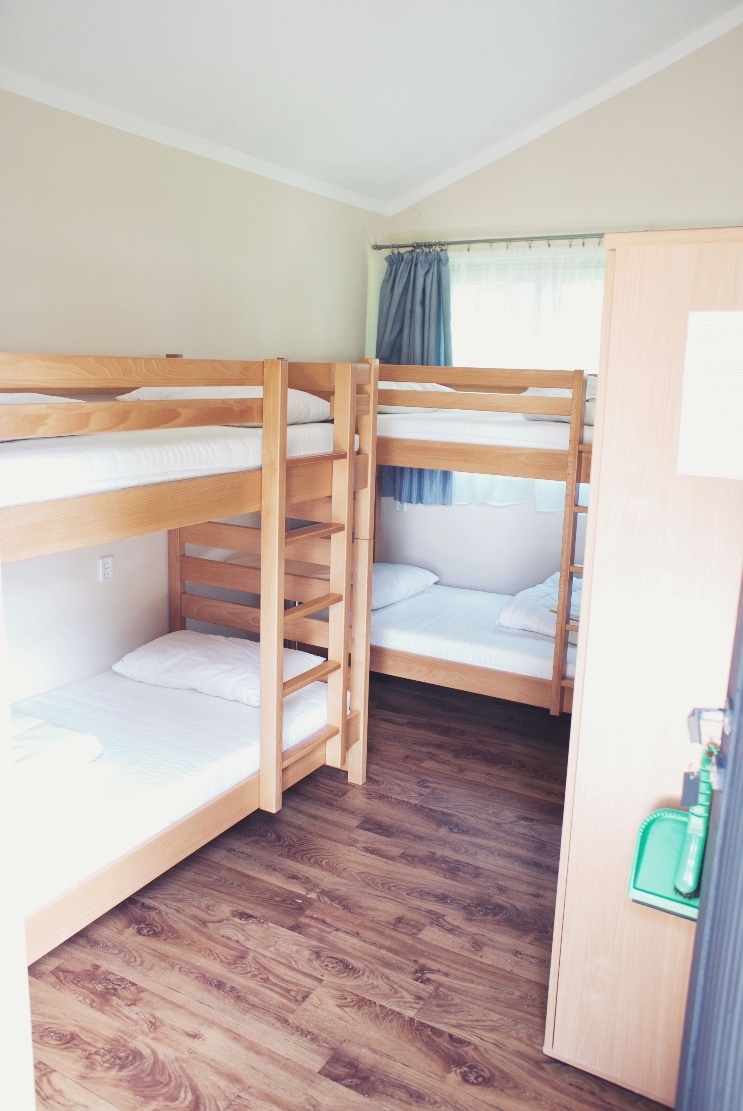 W sezonie  zimowym dysponujemy w sumie 107 miejsc noclegowych:92 w domkach 3-pokojowych (3-, 4- i 5- osobowych), usytuowanych w pobliżu budynku głównego,15 w pokojach hotelowych (możliwe 8 dostawek) wewnątrz głównego budynku.W sezonie letnim oferujemy 155 miejsca noclegowe:140 w domkach 3-pokojowych (3-, 4- i 5- osobowych), usytuowanych w pobliżu budynku głównego,15 w pokojach hotelowych (możliwe 8 dostawek) wewnątrz głównego budynku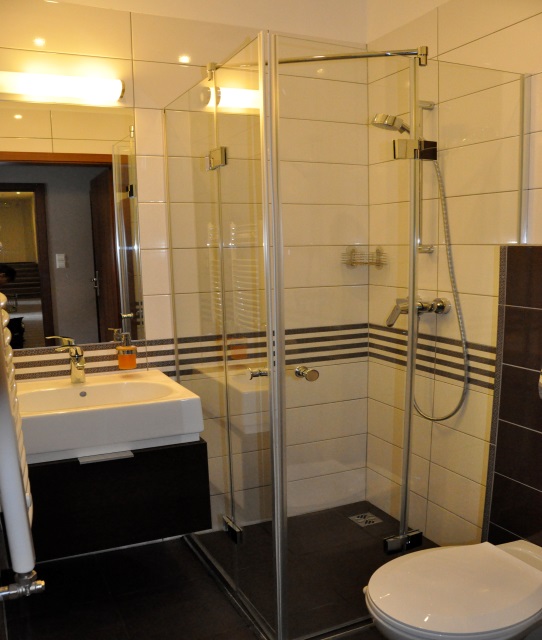 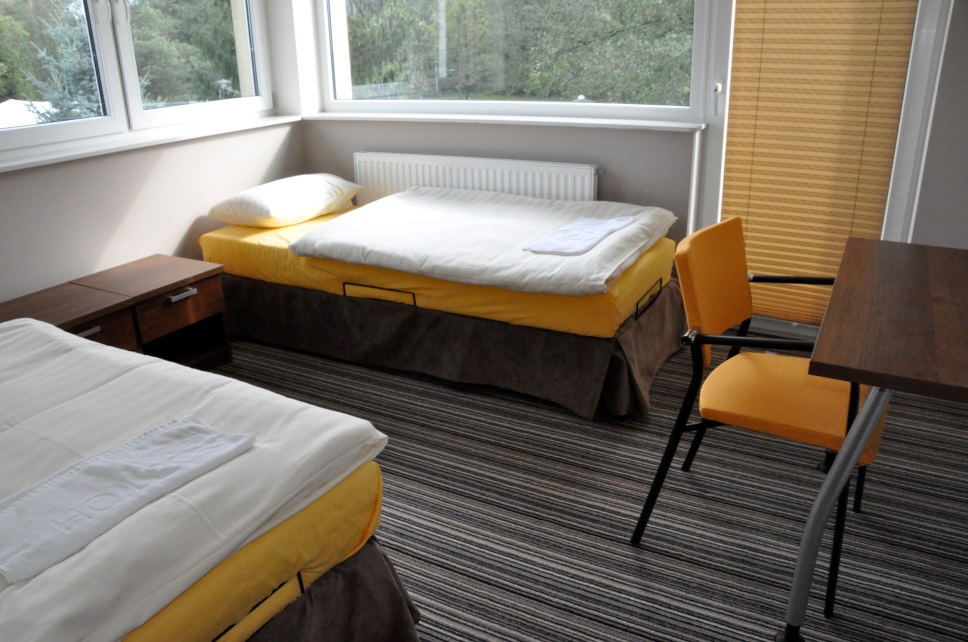 Na terenie Ośrodka umożliwiamy zorganizowanie konferencji lub programu w terenie:Mały namiot – pawilon namiotowy o powierzchni 96 m2Duży namiot –pawilon namiotowy o powierzchni 240 m2 wraz ze scenąPawilony są wyposażone w oświetlenie i prąd elektryczny.CennikZaplecze sportowe i rekreacyjne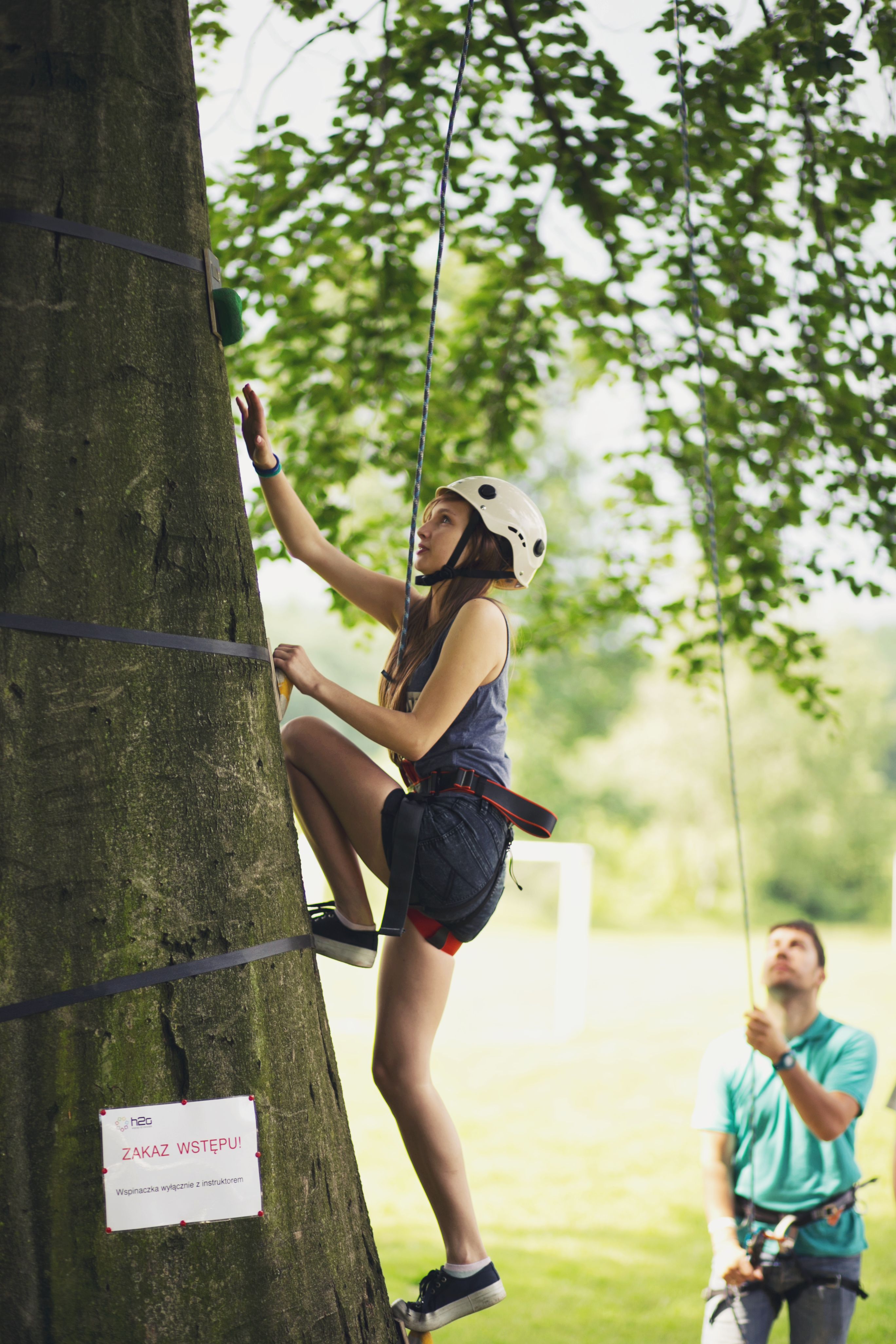 Jezioro z pomostami i możliwością kajakowaniaAltanka na wodzie2 baseny o głębokości 1,5 m2 brodziki o głębokości 50 cm i 90 cmPlac zabaw dla dzieciStrzelnice łucznicząDrzewo do wspinaczkiTrampolinaBoisko do siatkówki, koszykówki i piłki nożnejMiejsce na ogniskoŚcieżka spacerowa brzegiem Wisły (tuż obok terenu Ośrodka)Cena pobytu obejmuje:nocleg i 3 posiłki dzienniedostęp do bezprzewodowego Internetu (Wi-Fi)bezpłatny parking na terenie Ośrodkawolny dostęp do bilarda, piłkarzyków i cymbergajadostęp do basenów i kajakówdostęp do amfiteatru przy jeziorze i hali namiotowejmożliwość korzystania z boisk sportowych (piłka nożna, piłka plażowa, koszykówka) i akcesoriów sportowych, takich jak slackline, piłki, frisbee i innedostęp do dystrybutora z wodą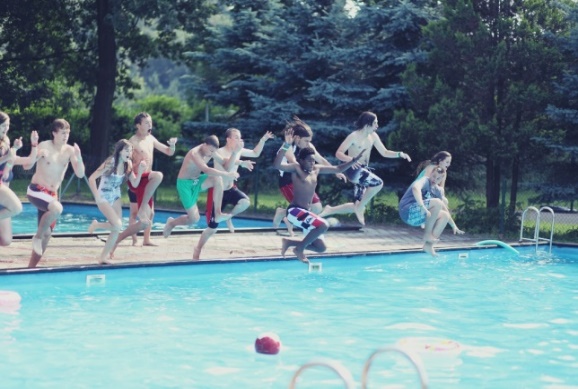 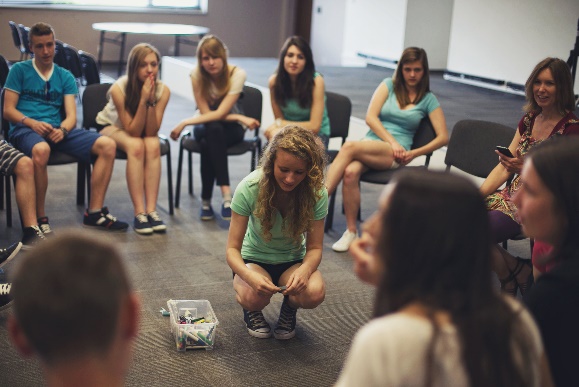 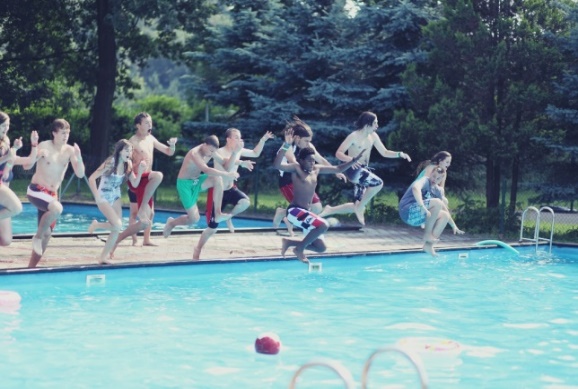 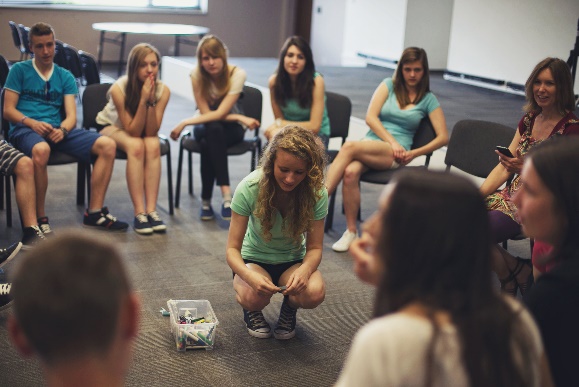 Są miejsca, w których wystarczy pojawić się raz, by chcieć wciąż do nich wracać. Właśnie w Kiczycach odnaleźliśmy przestrzeń do spełniania marzeń. Zrobiliśmy wiele, by Ośrodek h2o stał się obiektem, w którym wszyscy kochający bliskość natury i aktywny wypoczynek będą mogli znaleźć chwilę wytchnienia i relaksu. Jeśli jesteś zainteresowany pobytem w h2o, prosimy o kontakt.Wrzesień-czerwiecLipiec-sierpieńNocleg w domkach+wyżywienie83zł / os. dorosła67zł / dziecko 3-10lat87zł / os. dorosła71zł / dziecko 3-10latNocleg w pokoju hotelowym+wyżywienie96zł/ os. dorosła80zł/ dziecko 3-10lat101zł / os. dorosła85zł / dziecko 3-10latDzieci od 0 – 2 lat bezpłatnie, bez świadczeń.Dzieci od 0 – 2 lat bezpłatnie, bez świadczeń.Dzieci od 0 – 2 lat bezpłatnie, bez świadczeń.